Помнить все: 5 упражнений, чтобы прокачать памятьДля нейробиолога наши сетования на плохую память — все равно что для фитнес-тренера жалобы на слабые мышцы. И то и другое можно натренировать и «накачать»! 5 интересных и эффективных упражнений, которые вы будете выполнять с удовольствием.Попробуем потренироваться?Упражнение 1. Хуану знают всеЗнакомьтесь, это Мария, Бибиана, Мерседес и Хуана. Постарайтесь за полторы минуты запомнить их одежду, предметы и имена.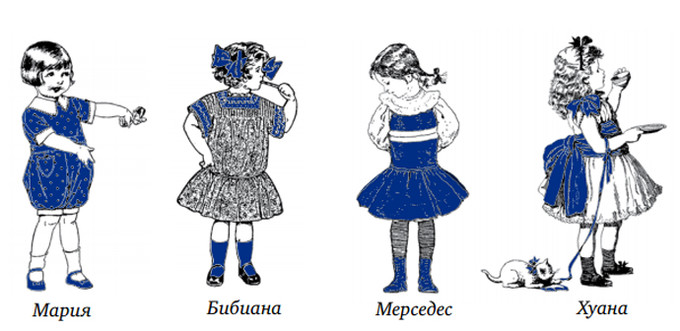 Теперь, не глядя на картинку, ответьте на следующие вопросы:У кого на голове синие бантики: у Марии или Бибианы?Как зовут девочку в синих сапогах?У кого из девочек челка и костюм в горошек?У кого из девочек есть котенок: у Хуаны или Бибианы?Упражнение 2. Больше чем цифрыПридумайте ассоциации для каждой из цифр от 0 до 9 или воспользуйтесь нашими подсказками:Р0 — яйцо;1 — свеча;2 — утка;3 — птица;4 — парусник;5 — детская горка;6 — змея;7 — овраг;8 — снеговик;9 — воздушный шар.Затем закройте записи и попробуйте ответить на следующие вопросы (наши ассоциации при необходимости замените своими):Какая цифра соответствует снеговику?Какие цифры соответствуют оврагу и свече?Какие цифры соответствуют паруснику, яйцу и змее?Какие цифры соответствуют шарику, птице, детской горке и утке?Упражнение 3. Переписываем историюУ вас есть минута, чтобы запомнить имена и даты рождения этих замечательных людей: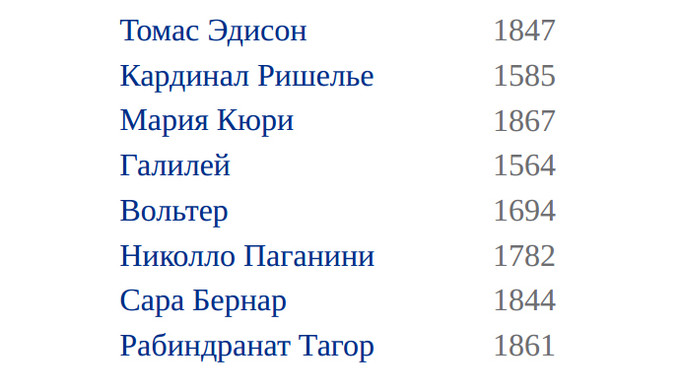 Теперь мы перепутали их. Закройте верхнюю картинку и постарайтесь исправить ошибки.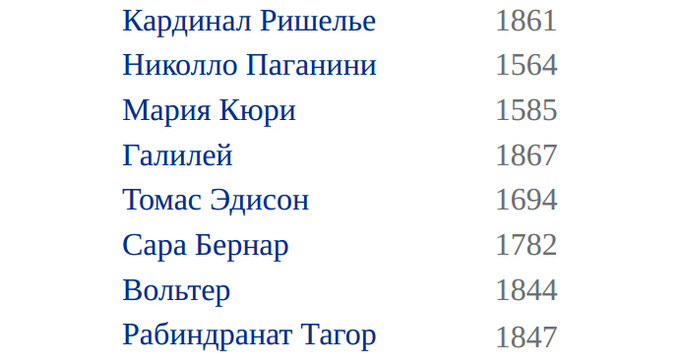 Упражнение 4. Не пора ли в магазинПопробуйте запомнить этот список покупок:Питьевая водаБумажные полотенцаХозяйственное мылоМандарины1 булкаВермишель для супа4 куриные грудкиТеперь, не заглядывая в него, скажите, какой из представленных ниже списков правильный: А или В? Имейте в виду, очередность покупок могла измениться.Список А:Питьевая вода4 йогуртаВермишель для супаБумажные полотенцаХозяйственное мылоФрукты1 булкаСписок В:Вермишель для супаМандариныПитьевая водаХозяйственное мыло1 булка4 куриные грудкиБумажные полотенцаУпражнение 5. Криптограмма для самых умныхУ вас есть полторы минуты, чтобы запомнить секретный шифр: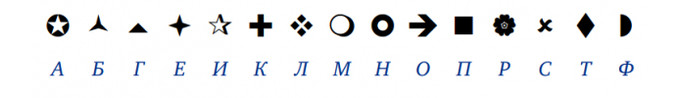 Теперь закройте рисунок и постарайтесь расшифровать эти три слова: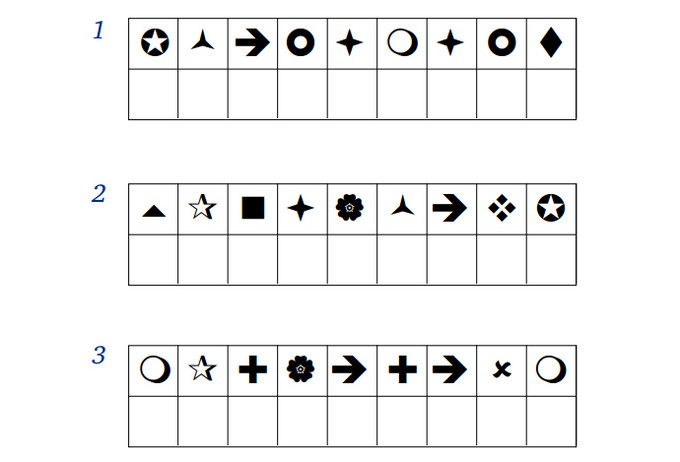 